Дополнительное информационное приложение к отчету за 2015г. МКД Танковая 7Установка подвального замка на тепловой узел: замок 1шт. 300,00 руб. + петли 2шт. 40,00 руб. = 340,00 руб.Установка подвального замка на подвальную дверь 1й подъезд: замок навесной 1 шт. 300,00 руб.Закрытие и утепление чердачных и подвальных продухов: пена монтажная 1 бут. 350,00 руб. + фанера 350,00 руб. = 700,00 руб.Ограждение сигнальной лентой 1 рул. 250,00 руб.Установка пружины на дверь в 4 подъезд 1 шт. 150,00 руб. Установка прибора отопления в подъезд 4 этаж 1: прибор отопления 1 шт. 2000,00 руб. + установка 800,00 руб.Исходя из полученных заявок от собственников, а так же еженедельных осмотров электриком было заменено 92 лампочки накаливания, на сумму 1382,00 руб.Итого: 5922,00 руб. 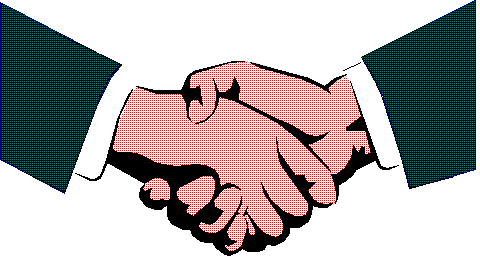 ОГРН 1135476135849 ИНН 5410779982 КПП 541001001Юр.адрес : 630020, г.Новосибирск, Карельская 19 Факт. Адрес: Ул.Писарева   121 офис 213uk_doverie_2013@mail.ruТел. 8(383)289-97-53